Potential Energy Diagrams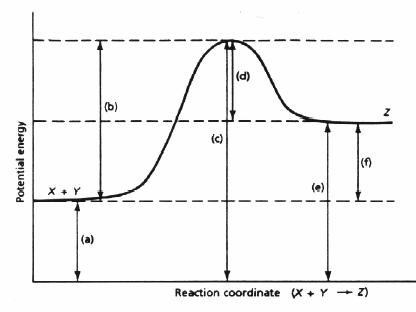 Which of the letters a–f in the diagram represents the potential energy of the products? _____Which letter indicates the potential energy of the activated complex? ________Which letter indicates the potential energy of the reactants? ________Which letter indicates the activation energy? _____Which letter indicates the heat of reaction? ______Is the reaction exothermic or endothermic? __________________________________Which letter indicates the activation energy of the reverse reaction? ________Which letter indicates the heat of reaction of the reverse reaction? _________Is the reverse reaction exothermic or endothermic? __________________________________The PE of the reactants of the forward reaction is about ___________ kilojoulesThe PE of the products of the forward reaction is about ___________ kilojoulesThe PE of the activated complex of the forward reaction is about ___________ kilojoulesThe activation energy of the forward reaction is about ___________ kilojoules.The heat of reaction (∆H) of the forward reaction is about _________ kilojoules.The forward reaction is ___________________________________ (endothermic or exothermic).The PE of the reactants of the reverse reaction is about ___________kilojoules.The PE of the products of the reverse reaction is about ___________ kilojoules.The PE of the activated complex of the reverse reaction is about ___________kilojoules.The activation energy of the reverse reaction is about ____________kilojoules.The heat of reaction (∆H) of the reverse reaction is about ________________ kilojoules.21. The reverse reaction is _________________________________ (endothermic or exothermic)What is the activation energy of a reaction, and how is this energy related to the activated complex of the reaction?What happens when a catalyst is used in a reaction?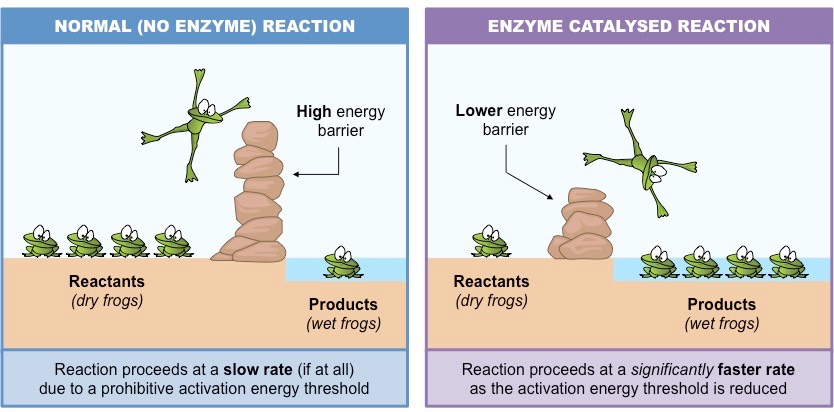 Draw an energy diagram for a reaction. (label the axis) Potential energy of reactants = 350 KJ/mole Activation energy = 100 KJ/mole Potential energy of products = 250 KJ/mole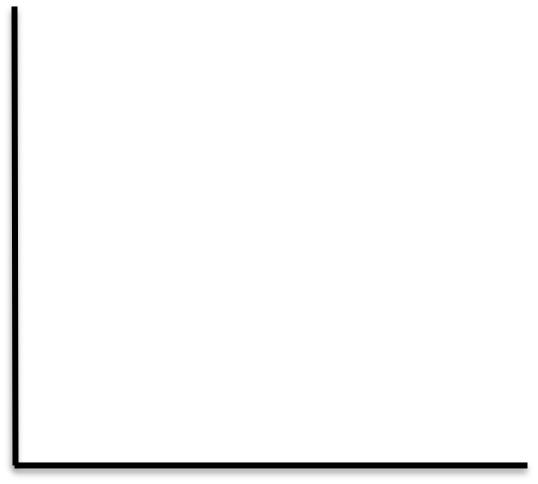 Is the reaction in # 27 exothermic or endothermic? Explain.How could you lower the activation energy for the reaction in #27?